THE SKAPONES  NORTH EAST SKA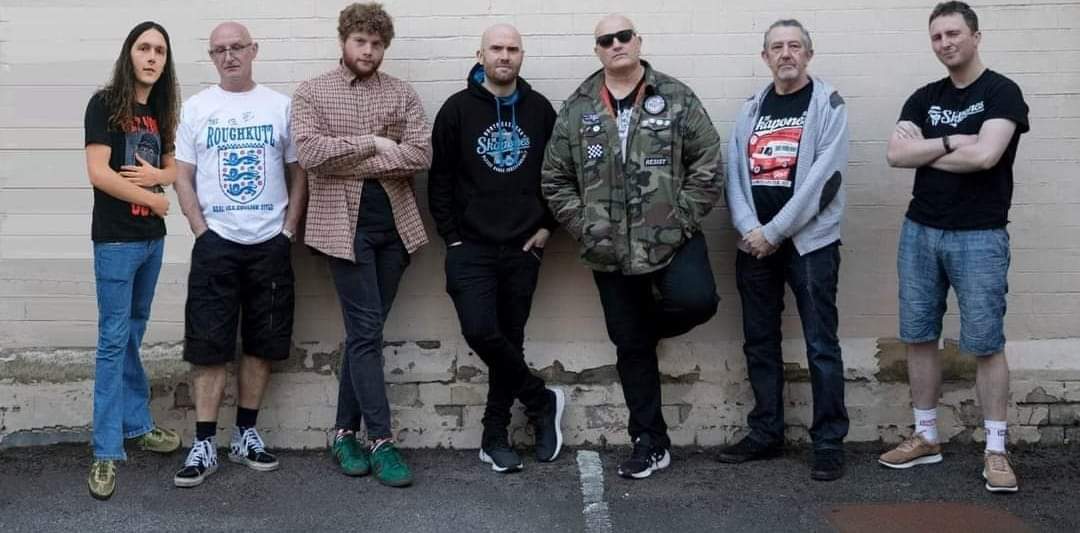 www.theskapones.co.uk     www.facebook.com/theskapones    www.twitter.com/skaponeswww.instagram.com/theskapones  www.theskapones.bandcamp.com https://www.youtube.com/channel/UCumud9pWllVaqTT3aE4OTSgContact Paul Williams 07706881396  email- paulwillo1@hotmail.comThe band together one day back in 2013 in the deepest darkest part of Darlington, the market town based in the Tees Valley in the north east of England.The band are currently celebrating their 10th Anniversary in 2023Some of the highlights in that 10 years include:Running their own record labelProducing their own material and releasing vinyl, CD and digital downloadsCompletely DIY – No managementPlayed across UK, Ireland, Europe and AmericaSupported many music legends Toured with The Specials and The Beat.Released a book about their 2019 USA TOURPlayed 100s of gigs and festivalsPlayed in front of 75,000 at Trafalgar Square19 singles released4 albumsUmpteen compilation album appearancesNever played Glastonbury Proud to be self managed and self sufficient. 